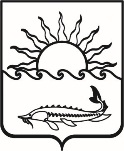 Р Е Ш Е Н И ЕСОВЕТА МУНИЦИПАЛЬНОГО ОБРАЗОВАНИЯПРИМОРСКО-АХТАРСКИЙ РАЙОН                        седьмого созываот 29 марта 2023 года                                                                                   № 313город Приморско-АхтарскО результатах оперативно-служебной деятельности Отдела МВД России по Приморско-Ахтарскому району за 2022 год         Заслушав информацию начальника Отдела МВД России по Приморско-Ах-тарскому району полковника полиции  Горскова Сергея Викторовича «О результатах оперативно-служебной деятельности Отдела МВД России по Приморско-Ахтарскому району за 2022 год», Совет муниципального образования Приморско-Ахтарский район отмечает, что Отделом МВД России по Приморско-Ахтарскому району проделана определенная работа по поддержанию правопорядка на территории Приморско-Ахтарского района.   В 2022 году в районе зарегистрировано 605 преступлений, что на   8,3 % меньше аналогичного периода прошлого года, Отделом раскрыто 395 преступлений, в том числе 86 – относящиеся к категории тяжких и особо тяжких. Раскрыто 16 преступлений прошлых лет. За отчетный период допущен незначительный рост остатка нераскрытых преступлений. Снижен общий процент раскрываемости, который составил 64,23%, в среднем по краю раскрываемость составляет 46,3%. По сравнению с прошлым годом массив тяжких и особо тяжких посягательств уменьшился на 2,2 %.  По тяжким составам процент раскрываемости улучшен и составил 59,72 %.В структуре преступности по-прежнему наибольшую долю от общего количества составляют преступления против собственности, в том числе совершенные путем кражи, мошеннических действий.За 2022 год Отделом МВД по Приморско-Ахтарскому району зарегистрировано 34 преступления по линии незаконного оборота наркотиков, из них тяжких и особо тяжких 25, связанных с хранением наркотических средств 21, сбытом 12, культивированием 1, пресечена организация и содержание притона для потребления наркотиков. В суд направлено 27 уголовных дел, связанных с незаконным оборотом наркотиков.Сложной остается ситуация на дорогах. В 2022 году Отделом ГБДД зарегистрировано 45 дорожно- транспортных происшествий, в которых 8 человек погибли и 50 получили ранения.  Одним из важных направлений в работе Отдела является сохранение водных биоресурсов. В рамках проведения мероприятий по охране биоресурсов,  направленных на пресечение  браконьерского вылова рыбы ценных пород, незаконной скупки, переработке и вывозу ее за пределы Приморско-Ахтарского района, сотрудниками Отдела МВД России по Приморско-Ахтарскому району осуществляются рейдовые патрулирования Ахтаро -Гривенской группы лиманов и Бейсугского заповедника.   В 2022 году в нашем районе зарегистрировано 43 преступления по линии незаконного оборота водных биологических ресурсов, в суд направлено 31 уголовное дело.  По ст. 8.37 КоАП РФ «Нарушение правил рыболовства» составлено 23 административных протокола. В настоящее время Отделом принимаются меры направленные на повышение эффективности в оперативно-служебной деятельности и раскрытия совершенных преступлений. По итогам работы за 2022 год Отдел занимает 8-е место в крае. На основании вышеизложенного Совет муниципального образования Приморско-Ахтарский район РЕШИЛ:1. Информацию «О результатах оперативно-служебной деятельности Отдела МВД России по Приморско-Ахтарскому району за 2021 год» принять к сведению.2. Работу Отдела МВД России по Приморско-Ахтарскому району признать удовлетворительной. 3. Рекомендовать Отделу МВД России по Приморско-Ахтарскому району:1) принять меры по повышению эффективности: профилактики  мошенничества; обеспечения безопасности дорожного движения;выявления и перекрытия каналов незаконного распространения наркотиков.4. Администрации муниципального образования Приморско-Ахтарский район разместить настоящее решение в сети «Интернет» на официальном сайте администрации муниципального образования Приморско-Ахтарский район . 5. Настоящее решение вступает в силу со дня принятия.Председатель Совета                                                                     Е.А. Кутузова